До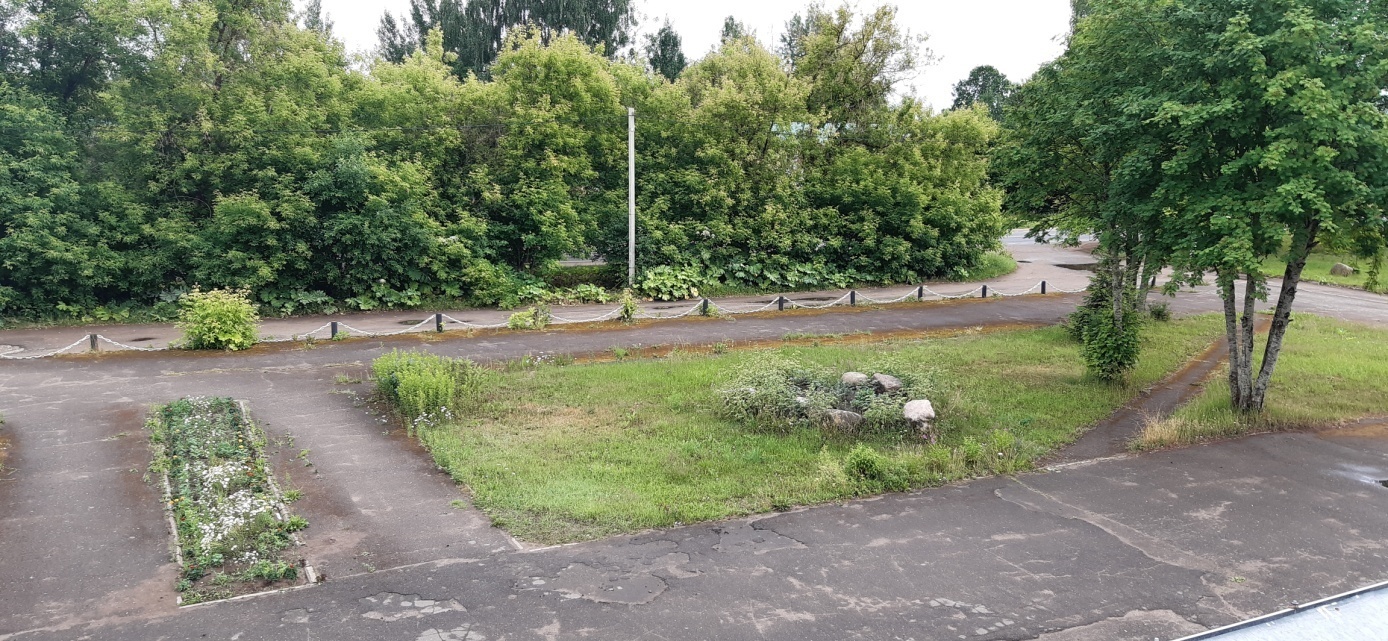 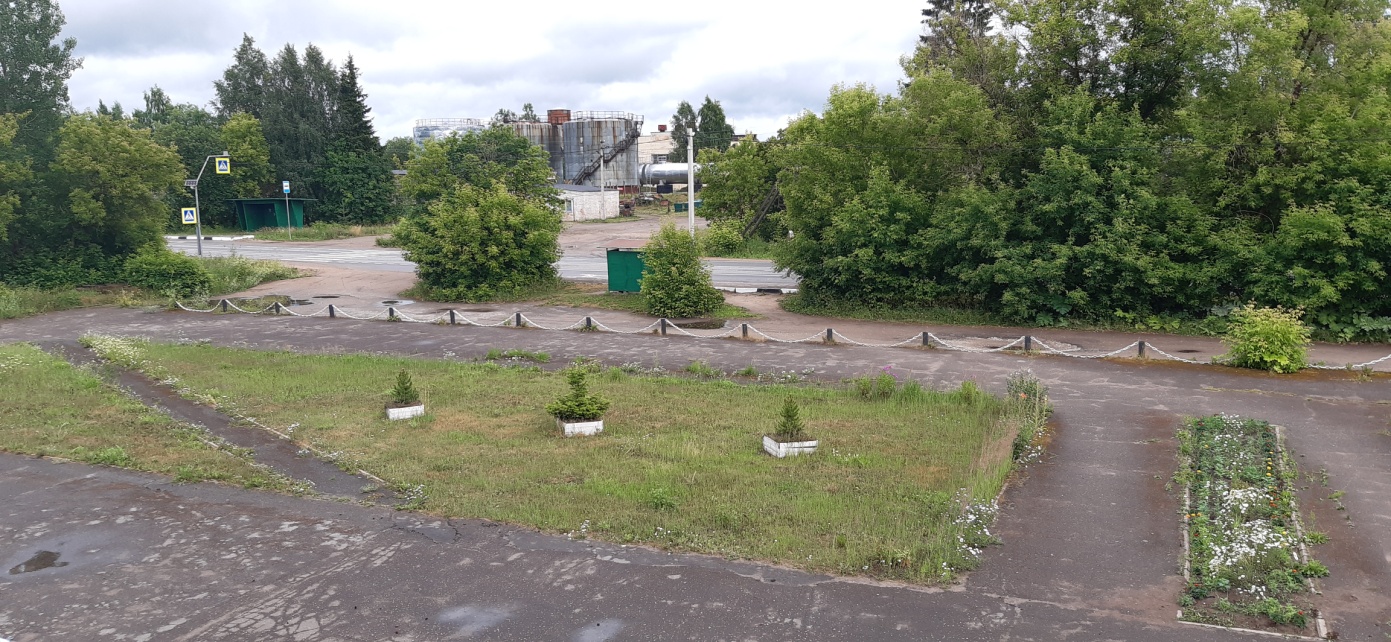 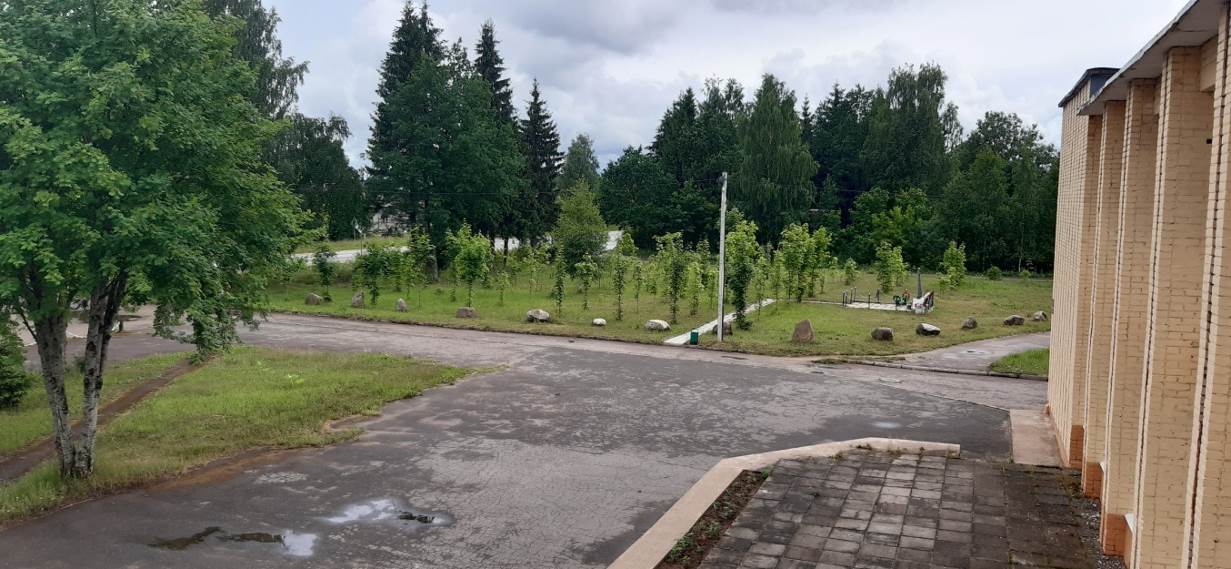 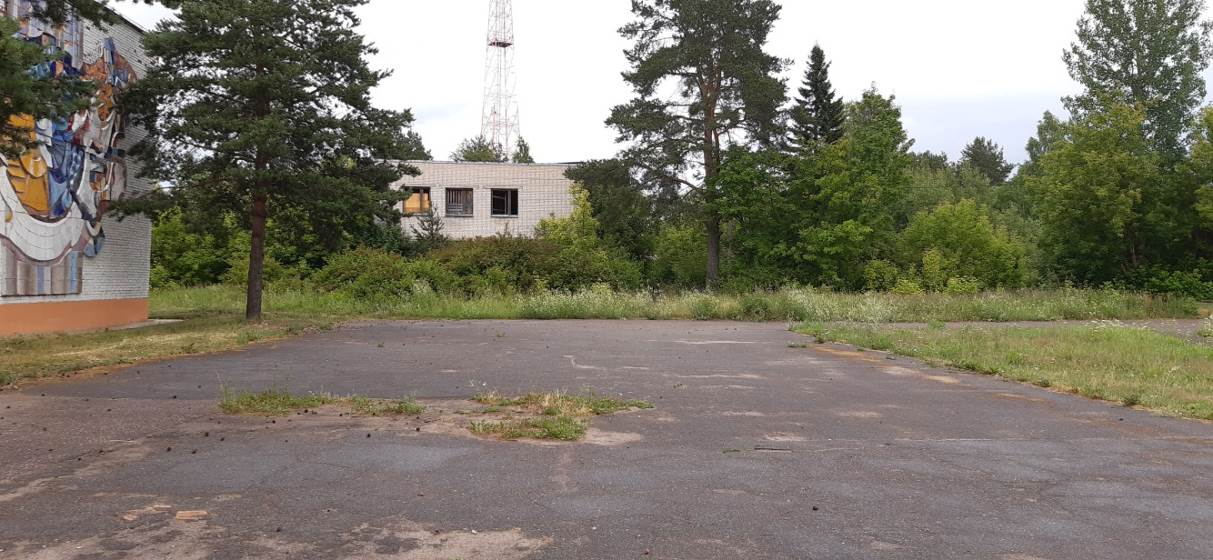 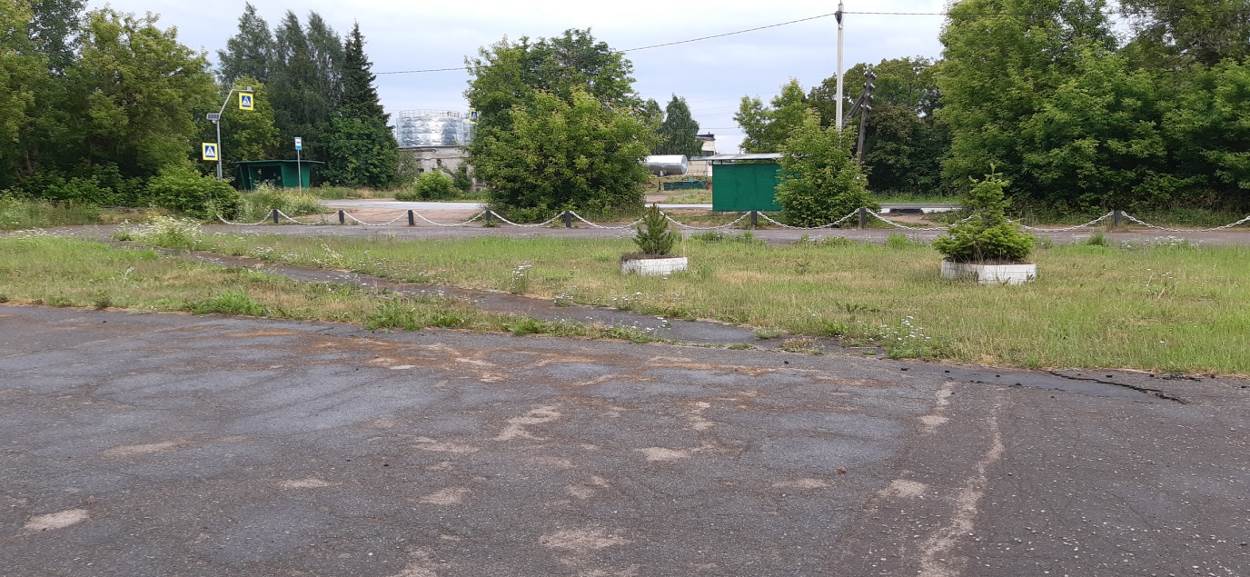 После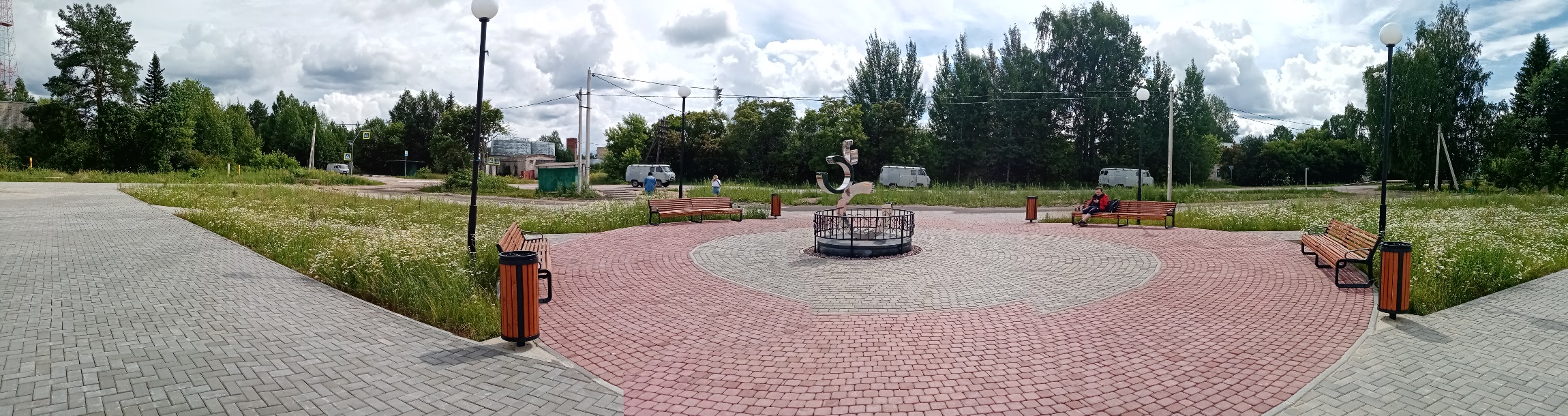 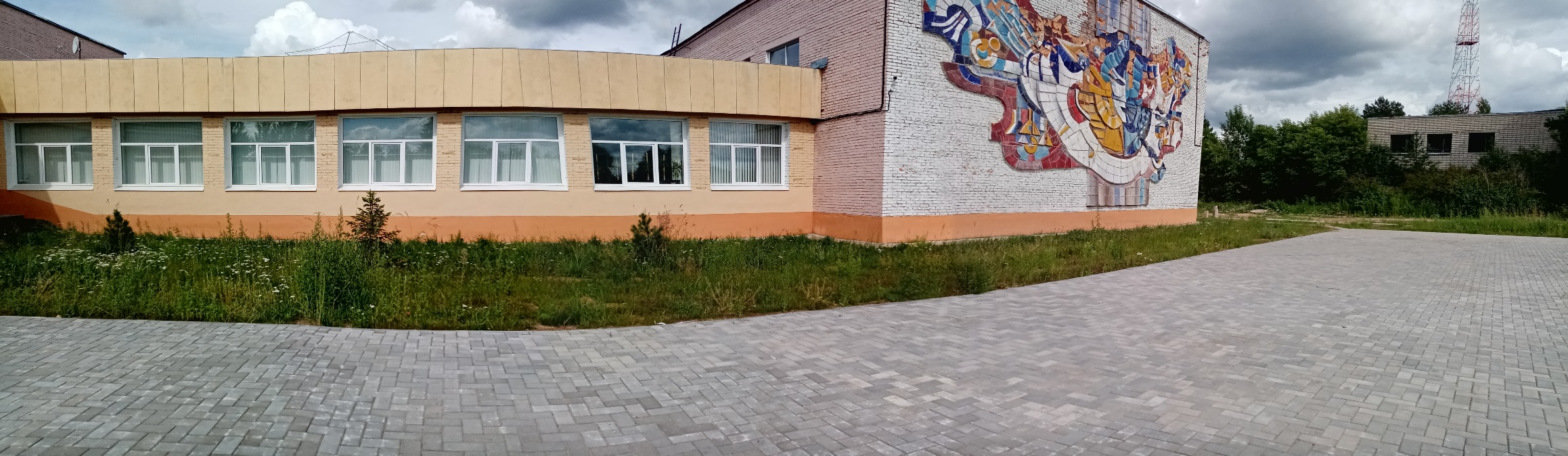 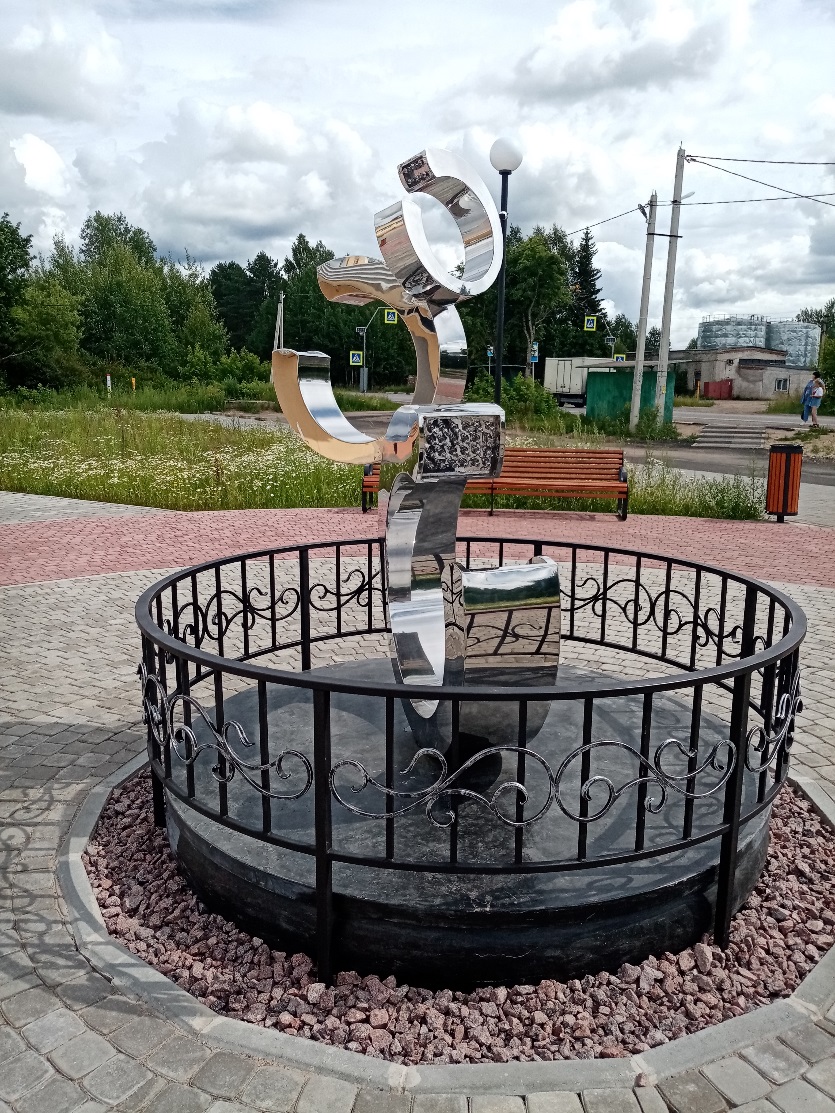 